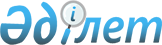 О внесении изменений в решение маслихата города Актобе от 25 мая 2018 года № 336 "Об утверждении схемы зонирования земель города Актобе для установления границ ценовых зон и дифференциации базовых ставок земельного налога в пределах границ, определенных Генеральным планом города Актобе"
					
			Утративший силу
			
			
		
					Решение маслихата города Актобе Актюбинской области от 28 августа 2018 года № 364. Зарегистрировано Управлением юстиции района "Астана" города Актобе Департамента юстиции Актюбинской области 20 сентября 2018 года № 3-1-208. Утратило силу решением маслихата города Актобе Актюбинской области от 27 июня 2019 года № 444
      Сноска. Утратило силу решением маслихата города Актобе Актюбинской области от 27.06.2019 № 444 (вводится в действие по истечении десяти календарных дней после дня его первого официального опубликования).
      В соответствии со статьей 6 Закона Республики Казахстан от 23 января 2001 года "О местном государственном управлении и самоуправлении в Республике Казахстан", маслихат города Актобе РЕШИЛ:
      1. Внести в решение маслихата города Актобе от 25 мая 2018 года № 336 "Об утверждении схемы зонирования земель города Актобе для установления границ ценовых зон и дифференциации базовых ставок земельного налога в пределах границ, определенных Генеральным планом города Актобе" (зарегистрированное в Реестре государственной регистрации нормативных правовых актов от № 3-1-192, опубликованное 20 июня 2018 года в эталонном контрольном банке нормативных правовых актов Республики Казахстан в электронном виде) следующие изменения:
      в заголовке решения на казахском языке:
      слово "дамуының" исключить;
      преамбулу изложить в следующей редакции:
      "В соответствии со статьями 6 и 7 Закона Республики Казахстан "О местном государственном управлении и самоуправлении в Республике Казахстан", статьями 8 и 11 Земельного Кодекса Республики Казахстан от 20 июня 2003 года, постановлением Правительства Республики Казахстан № 890 от 2 сентября 2003 года "Об установлении базовых ставок платы за земельные участки при их предоставлении в частную собственность, при сдаче государством или государственными землепользователями в аренду, а также размера платы за продажу права аренды земельных участков", маслихат города Актобе РЕШИЛ:";
      в пункте 1 решения на казахском языке:
      слово "және" исключить;
      в приложении 1 указанного решения на казахском языке:
      заголовок изложить в следующей редакции:
      "Ақтөбе қаласының Бас жоспарында анықталған шекте жерге жер салығына базалық ставкаларды диффренциациалау мен бағалау аймақтары шекараларын белгілеу үшін Ақтөбе қаласы жерлерін аймақтарға бөлу схемасы".
      2. Государственному учреждению "Аппарат маслихата города Актобе" в установленном законодательством порядке обеспечить:
      1) государственную регистрацию настоящего решения в территориальном органе юстиции;
      2) направление настоящего решения на официальное опубликование в периодических печатных изданиях и эталонном контрольном банке нормативных правовых актов Республики Казахстан;
      3) размещение настоящего решения на интернет-ресурсе маслихата города Актобе.
      3. Настоящее решение вводится в действие со дня его первого официального опубликования.
					© 2012. РГП на ПХВ «Институт законодательства и правовой информации Республики Казахстан» Министерства юстиции Республики Казахстан
				
      Председатель сессии 
маслихата города Актобе 

Т. Хамитов

      Секретарь маслихата города Актобе 

С. Шинтасова
